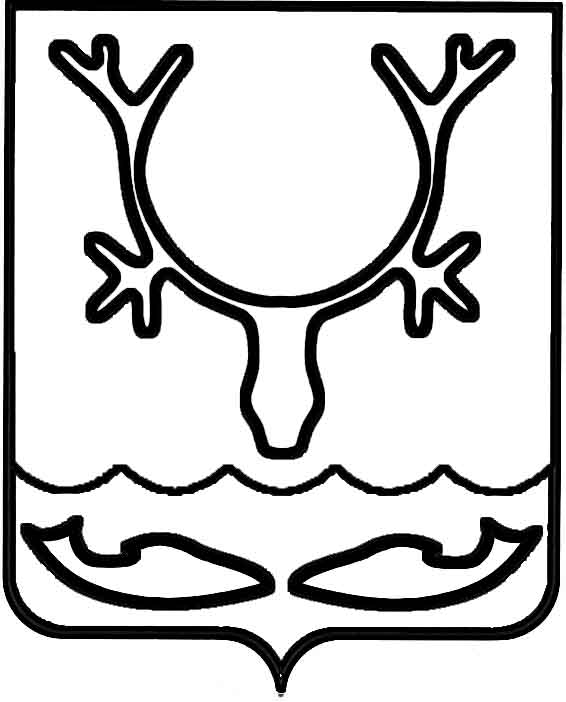 Администрация МО "Городской округ "Город Нарьян-Мар"ПОСТАНОВЛЕНИЕот “____” __________________ № ____________		г. Нарьян-МарО внесении изменения в Положение                           "О порядке подачи и рассмотрения заявления             об установлении пенсии за выслугу                      лет, выплаты пенсии за выслугу                             лет и об установлении оснований приостановления и возобновления выплаты пенсии за выслугу лет лицам, замещавшим должности муниципальной службы                             в муниципальном образовании "Городской округ "Город Нарьян-Мар", утвержденное постановлением Администрации МО "Городской округ "Город Нарьян-Мар"                       от 27.02.2017 № 224В целях реализации Федерального закона от 17.07.1999 № 178-ФЗ                      "О государственной социальной помощи", постановления Правительства РФ                         от 14.02.2017 № 181 "О Единой государственной информационной системе социального обеспечения" Администрация МО "Городской округ "Город                 Нарьян-Мар"П О С Т А Н О В Л Я Е Т:1.	Внести в постановление Администрации МО "Городской округ "Город Нарьян-Мар" от 27.02.2017 № 224 "Об утверждении Положения "О порядке подачи             и рассмотрения заявления об установлении пенсии за выслугу лет, выплаты пенсии  за выслугу лет и об установлении оснований приостановления и возобновления выплаты пенсии за выслугу лет лицам, замещавшим должности муниципальной службы в муниципальном образовании "Городской округ "Город Нарьян-Мар" изменение, изложив Приложение № 1 в новой редакции (Приложение).2.	Настоящее постановление вступает в силу со дня его принятия.Приложениек постановлению Администрации МО"Городской округ "Город Нарьян-Мар"от 13.11.2017 № 1274"Приложение № 1к Положению "О порядке подачи и рассмотрениязаявления об установлении пенсии за выслугу лет,выплаты пенсии за выслугу лет и об установлении основанийприостановления и возобновления выплаты пенсии за выслугу лет лицам, замещавшим должности                            муниципальной службы в муниципальном образовании"Городской округ "Город Нарьян-Мар"Главе МО "Городской округ "Город Нарьян-Мар"_________________________________________                                            (инициалы и фамилия)______________________________________(фамилия, имя, отчество заявителя в родительном падеже)_________________________________________(должность, которую замещал заявитель)домашний адрес __________________________________________________________________телефон _________________________________ЗАЯВЛЕНИЕВ соответствии с законом Ненецкого автономного округа от 25.10.2010                  № 73-оз "О пенсии за выслугу лет лицам, замещавшим должности муниципальной службы в Ненецком автономном округе" прошу назначить мне, замещавшему должность _____________________________________________________________,                          (наименование должности, по которой рассчитывается денежное содержание)пенсию за выслугу лет к страховой пенсии по старости (инвалидности), (к  пенсии, назначенной в соответствии с Законом Российской Федерации от 19.04.1991                  № 1032-1 "О занятости населения в Российской Федерации").Пенсию _______________________________________________________________________                                                                           (вид пенсии)получаю в ______________________________________________________________.                                                            (отделение Пенсионного фонда)При замещении мною государственной должности Российской Федерации, государственной должности Ненецкого автономного округа, государственной должности другого субъекта Российской Федерации, муниципальной должности, должности государственной службы, должности муниципальной службы,                             или при назначении мне или ежемесячного пожизненного содержания,                                  или при установлении дополнительного пожизненного ежемесячного материального обеспечения, или при назначении в соответствии с законодательством Ненецкого автономного округа пенсии за выслугу лет (доплаты к страховой пенсии, пенсии                     за выслугу лет) обязуюсь в 5-дневный срок сообщить об этом в Администрацию МО "Городской округ "Город Нарьян-Мар". Пенсию за выслугу лет прошу перечислять в _______________________________________________________________________(наименование кредитной организации)на мой счет № __________________________________________________________.Выражаю свое согласие на обработку Администрацией муниципального образования "Городской округ "Город Нарьян-Мар" (адрес: 166000, НАО, г. Нарьян-Мар, ул. Ленина, д. 12) моих персональных данных (сбор, систематизацию, накопление, хранение, уточнение, использование, распространение (передачу данных определенному кругу лиц, третьим лицам, в государственные информационные системы), блокирование, уничтожение) как с использованием средств автоматизации, так и без использования таких средств в целях рассмотрения моего заявления                        на получение мер социальной поддержки, социальной услуги.Перечень персональных данных, на обработку которых дается согласие, включает в себя любую информацию, представляемую в заявлении и других представляемых в Администрацию МО "Городской округ "Город Нарьян-Мар" документах в указанных выше целях. Я проинформирован(а), что под обработкой персональных данных понимаются действия (операции) с персональными данными в рамках выполнения Федерального закона от 27.07.2006 № 152-ФЗ "О персональных данных". Настоящее согласие дано мной бессрочно с правом отзыва. Я оставляю за собой право отозвать настоящее согласие путем направления письменного заявления в Администрацию МО "Городской округ "Город Нарьян-Мар". В этом случае Администрация МО "Городской округ "Город Нарьян-Мар" прекращает обработку персональных данных, а персональные данные подлежат уничтожению не позднее чем через 5 лет с даты прекращения обязательств сторон. Настоящее согласие вступает в действие с момента подписания. К заявлению прилагаю:1) представление руководителя органа местного самоуправления, в котором лицо, претендующее на пенсию за выслугу лет, замещало должность муниципальной службы перед увольнением с муниципальной службы;2) справку о размере месячного денежного содержания;3) справку о периодах службы (работы), учитываемых при исчислении стажа муниципальной службы, дающего право на ежемесячную доплату к пенсии;4) копию пенсионного удостоверения (справка ПФР об установлении пенсии, решение ПФР о назначении пенсии);5) копию правового акта об увольнении;6) копию трудовой книжки;7) копии иных документов, подтверждающих периоды, включаемые в стаж, необходимый для назначения пенсии за выслугу лет."___" _____________ ____ г. ________________________                                            (подпись заявителя с расшифровкой)".1311.20171274Глава МО "Городской округ "Город Нарьян-Мар" О.О.Белак